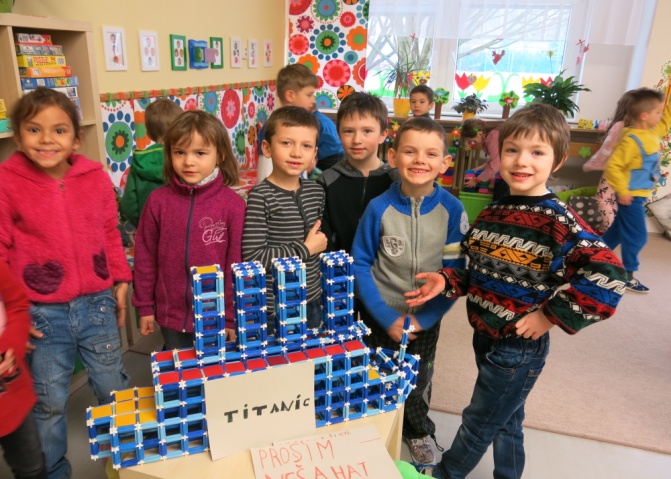 V tělocvičně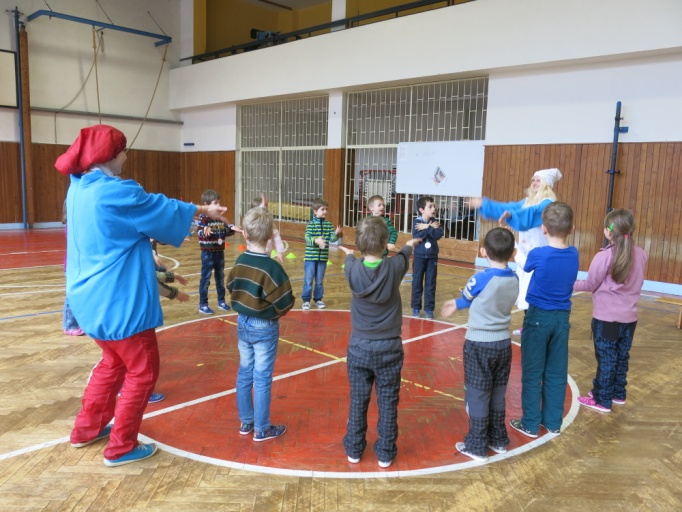 Ve třídě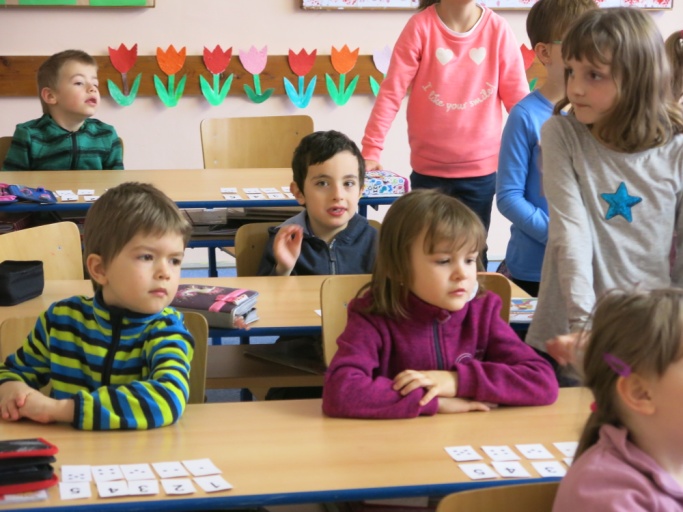 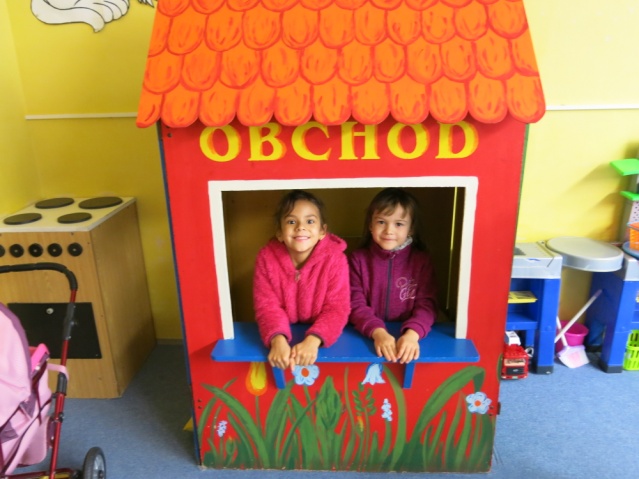 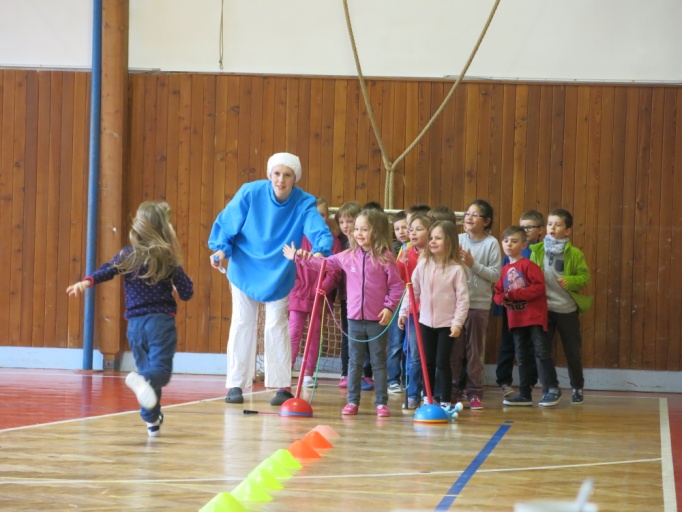 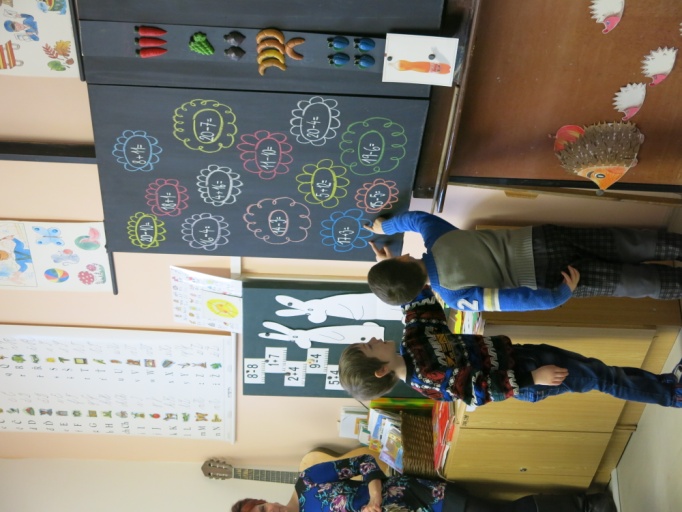 